 от 26.02.2021Сообщение о возможном установлении публичного сервитута«ВЛ 35 кВ Ракитино-Палашкинская ГЭС»     В соответствии со статьей 39.42 Земельного кодекса Российской Федерации Администрация Рузского городского округа Московской области информирует о возможном установлении публичного сервитута на земельные участки:Цель установления публичного сервитута: в целях эксплуатации существующего сооружения – «ВЛ 35 кВ Ракитино-Палашкинская ГЭС».Земельные участки в отношении, которых предполагается установить публичный сервитут: - 50:19:0000000:87, местоположение: Московская обл., Рузский р-н, вблизи д.Палашкино;- 50:19:0030524:129, местоположение: Московская обл., Рузский р-н, с/пос. Ивановское, д. Палашкино;- 50:19:0030524:174, местоположение: Московская область, Рузский район, сельское поселение Ивановское, в районе д. Палашкино;- 50:19:0030524:175, местоположение: Московская область, Рузский район, сельское поселение Ивановское, в районе д. Палашкино;- 50:19:0030524:176, местоположение: Московская область, Рузский район, сельское поселение Ивановское, в районе д. Палашкино;- 50:19:0030524:388, местоположение: Московская область, Рузский р-н.; - 50:19:0040126:204, местоположение: Московская обл., Рузский р-н, с/пос. Ивановское, д. Палашкино, дом 15;- 50:19:0040126:237, местоположение: Московская область, Рузский район, сельское поселение Ивановское, в районе д. Палашкино;- 50:19:0040126:238, местоположение: Московская область, Рузский район, сельское поселение Ивановское, в районе д. Палашкино;- 50:19:0040126:239, местоположение: Московская область, Рузский район, сельское поселение Ивановское, в районе д. Палашкино;- 50:19:0040126:240, местоположение: Московская область, Рузский район, сельское поселение Ивановское, в районе д. Палашкино;- 50:19:0040126:241, местоположение: Московская область, Рузский район, сельское поселение Ивановское, в районе д. Палашкино;- 50:19:0040126:527, местоположение: Московская область, Рузский район, сельское поселение Ивановское, в районе д. Палашкино;- 50:19:0040126:553, местоположение: Московская область, Рузский район, с/пос Ивановское, д. Палашкино, дом 15;- 50:19:0040126:554, местоположение: Московская область, Рузский район, с/пос Ивановское, д. Палашкино, дом 15.Действие публичного сервитута определено в схеме границ сервитута на кадастровом плане территории.  Ознакомиться со схемой границ публичного сервитута на кадастровом плане территории, ходатайством об установлении публичного сервитута и прилагаемыми к нему документами, обосновывающими установление публичного сервитута, возможно с 26.02.2021г. по 27.03.2021г. (кроме выходных и праздничных дней) по адресу: Московская область, Рузский район, г. Руза, ул. Солнцева, д. 11, в холле первого этажа Администрации Рузского городского округа, пригласив сотрудников из каб. 103 (вт.-чт., с 9.00 до 18.00, обеденный перерыв 13.00 – 14.00), тел. 8 (496-27) 50-359, на официальном сайте Администрации Рузского городского округа в информационно-телекоммуникационной сети «Интернет» http://www.ruzaregion.ru в разделе «Документы», а также в газете Рузского городского округа «Красное Знамя». Подать заявления об учете прав на земельный участок, в отношении которого поступило ходатайство об установлении публичного сервитута, возможно в Администрацию Рузского городского округа Московской области.Способ подачи заявления:  - в виде бумажного документа без контакта с работниками через установленный бокс для приема входящей корреспонденции на первом этаже Администрации Рузского городского округа по адресу: Московская область, Рузский район, г. Руза, ул. Солнцева, д. 11; - в виде заявления на электронную почту Администрации Рузского городского округа og.argo@ruzareg.ru.                   Срок приема заявлений с 26.02.2021г. по 27.03.2021г.ОПИСАНИЕ МЕСТОПОЛОЖЕНИЯ ГРАНИЦПубличный сервитут в целях эксплуатации объекта электросетевого хозяйства ВЛ 35 кВ Ракитино-Палашкинская ГЭС (наименование публичного сервитута (далее - объект))Раздел 1Раздел 2Раздел 3Графическое описание местоположения границ публичного сервитута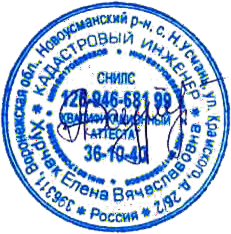 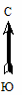 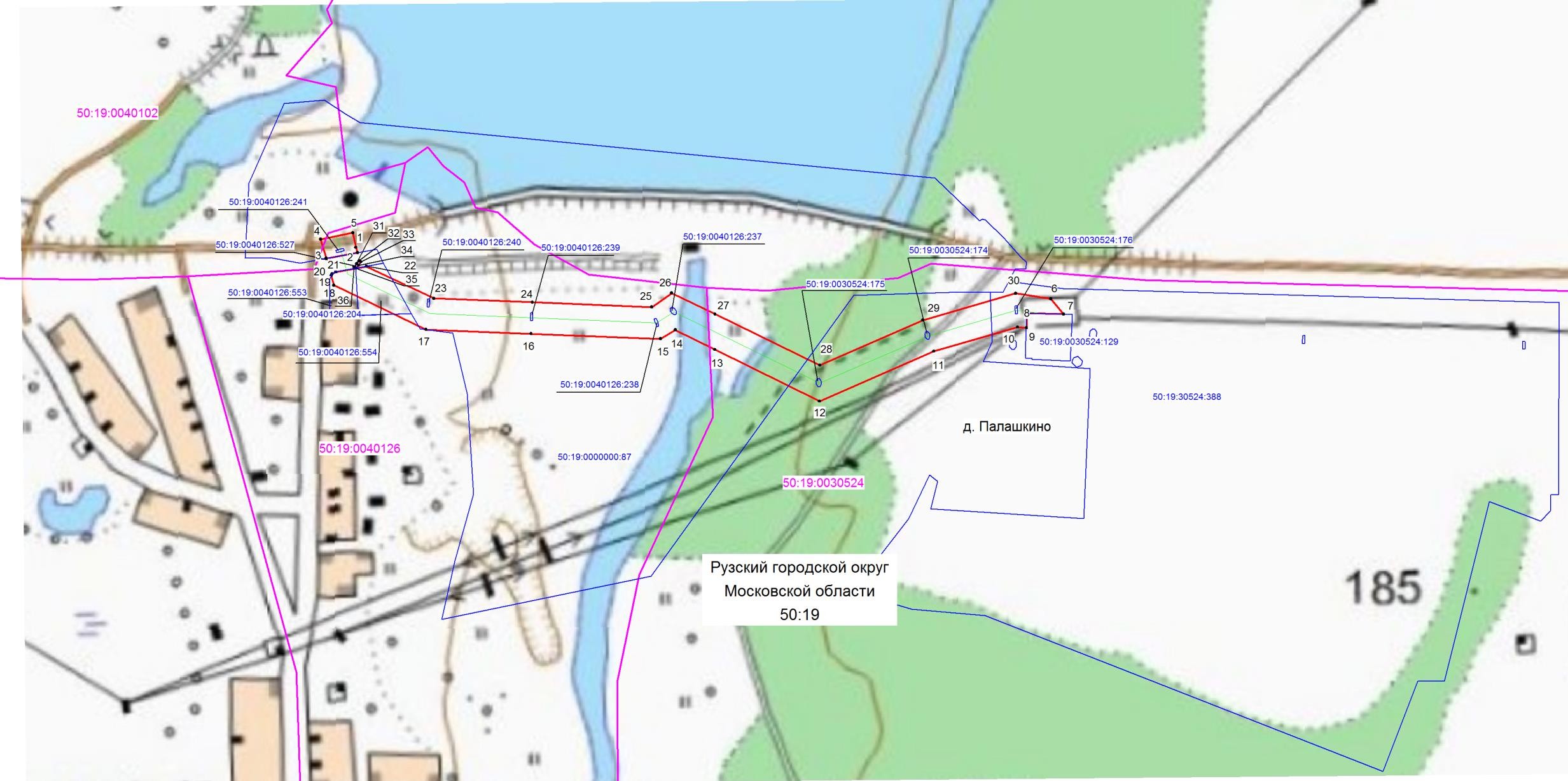 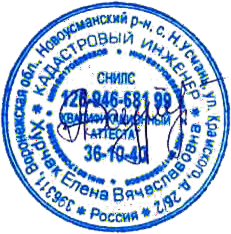 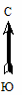 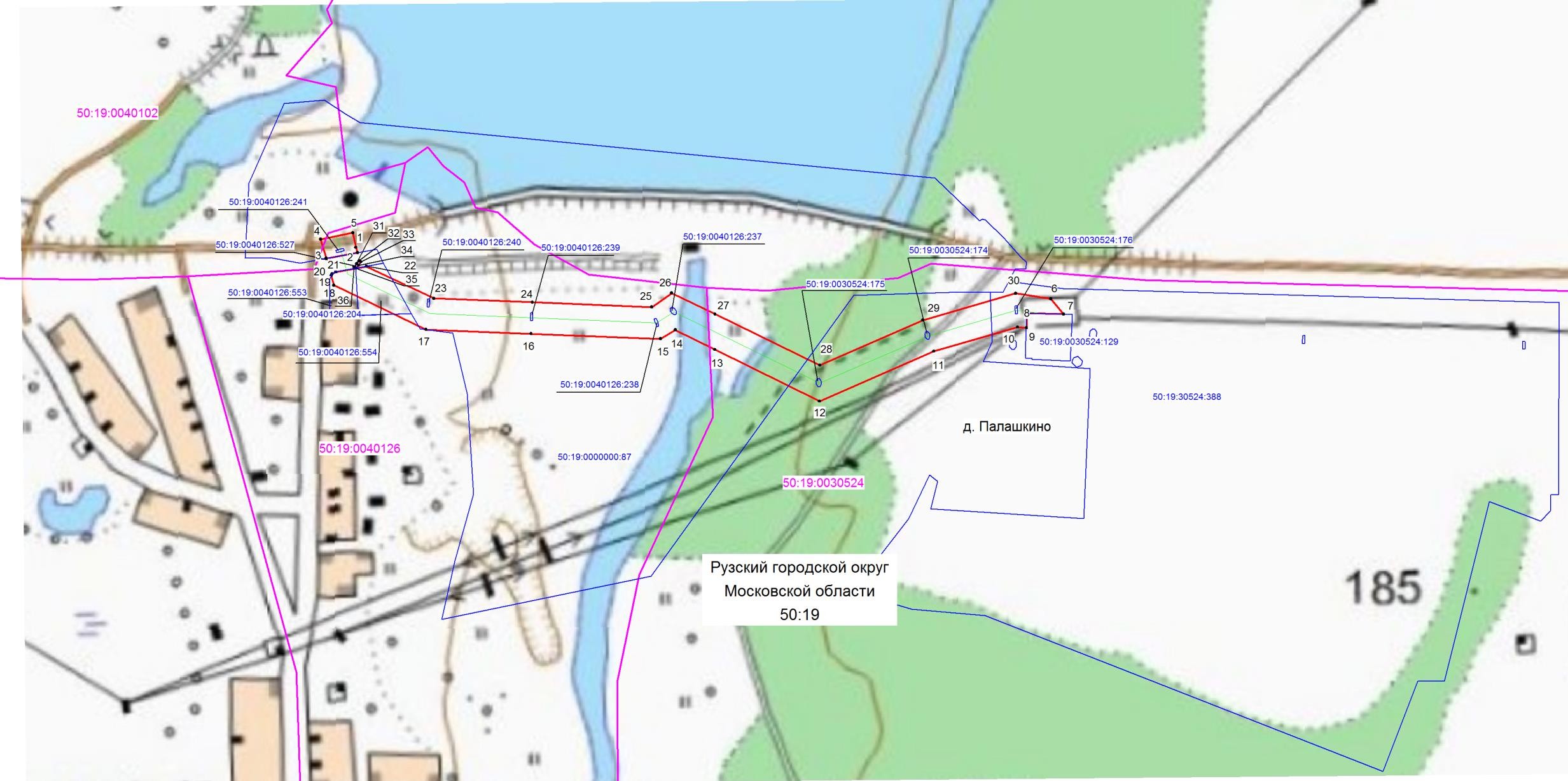 Лист 1Используемые условные знаки и обозначения:Масштаб 1: 50000BСведения об объекте0BСведения об объекте0BСведения об объектеN п/пХарактеристики объектаОписание характеристик1231Местоположение объектаМосковская область, Рузский городской округ2Площадь объекта +/- величинапогрешности определения площади (Р +/- Дельта Р)24387 кв.м ± 55 кв.м.3Иные характеристики объектаВид объекта реестра границ: Зона с особыми условиями использования территории.Содержание ограничений использования объектов недвижимости в пределах зоны или территории: Публичный сервитут, для целей эксплуатации линейных объектов, их неотъемлемыхтехнологических частей. Срок установления 49 летСведения о местоположении границ объектаСведения о местоположении границ объектаСведения о местоположении границ объектаСведения о местоположении границ объектаСведения о местоположении границ объектаСведения о местоположении границ объекта1. Система координат МСК-50 (зона 1)1. Система координат МСК-50 (зона 1)1. Система координат МСК-50 (зона 1)1. Система координат МСК-50 (зона 1)1. Система координат МСК-50 (зона 1)1. Система координат МСК-50 (зона 1)2. Сведения о характерных точках границ объекта2. Сведения о характерных точках границ объекта2. Сведения о характерных точках границ объекта2. Сведения о характерных точках границ объекта2. Сведения о характерных точках границ объекта2. Сведения о характерных точках границ объектаОбозначениеКоординаты, мКоординаты, мМетод определенияСредняяОписаниехарактерныхточек границXYкоординатхарактерной точкиквадратическаяпогрешностьобозначенияточки наположенияместностихарактерной точки(при наличии)(Mt), м1234561495352.111280585.34Аналитический метод0.10-1469572.771288983.82Аналитический метод0.10-2469567.651288985.27Аналитический метод0.10-3469561.911288954.15Аналитический метод0.10-4469581.011288948.54Аналитический метод0.10-5469587.451288980.63Аналитический метод0.10-1469572.771288983.82Аналитический метод0.10-6469521.491289677.72Аналитический метод0.10-7469506.201289690.37Аналитический метод0.10-8469507.351289653.87Аналитический метод0.10-9469492.531289653.42Аналитический метод0.10-10469493.231289644.58Аналитический метод0.10-11469469.081289560.88Аналитический метод0.10-12469419.161289446.78Аналитический метод0.10-13469470.831289342.24Аналитический метод0.1014469490.351289302.75Аналитический метод0.10-15469481.531289287.94Аналитический метод0.10-16469486.551289158.71Аналитический метод0.10-17469490.851289053.69Аналитический метод0.10-18469534.991288961.78Аналитический метод0.10-19469544.581288959.06Аналитический метод0.10-20469546.441288959.94Аналитический метод0.10-21469548.471288963.80Аналитический метод0.10-22469553.961288994.22Аналитический метод0.10-23469521.941289061.66Аналитический метод0.10-24469518.021289160.00Аналитический метод0.10-25469513.341289279.24Аналитический метод0.10-26469527.281289299.03Аналитический метод0.10-27469506.171289342.39Аналитический метод0.10-28469455.191289447.06Аналитический метод0.10-29469500.231289549.93Аналитический метод0.10-30469527.041289642.65Аналитический метод0.10-6469521.491289677.72Аналитический метод0.10-31469556.671288984.40Аналитический метод0.10-32469559.631288987.10Аналитический метод0.10-33469558.381288988.68Аналитический метод0.10-34469555.071288986.43Аналитический метод0.10-35469552.101288983.69Аналитический метод0.10-36469553.341288982.14Аналитический метод0.10-31469556.671288984.40Аналитический метод0.10-3. Сведения о характерных точках части (частей) границы объекта3. Сведения о характерных точках части (частей) границы объекта3. Сведения о характерных точках части (частей) границы объекта3. Сведения о характерных точках части (частей) границы объекта3. Сведения о характерных точках части (частей) границы объекта3. Сведения о характерных точках части (частей) границы объектаОбозначениеКоординаты, мКоординаты, мМетод определенияСредняяОписаниехарактерныхкоординатквадратическаяобозначенияточек частихарактерной точкипогрешностьточки награницыXYположения характерной точкиместности (при наличии)(Mt), м123456------Сведения о местоположении измененных (уточненных) границ объектаСведения о местоположении измененных (уточненных) границ объектаСведения о местоположении измененных (уточненных) границ объектаСведения о местоположении измененных (уточненных) границ объектаСведения о местоположении измененных (уточненных) границ объектаСведения о местоположении измененных (уточненных) границ объектаСведения о местоположении измененных (уточненных) границ объектаСведения о местоположении измененных (уточненных) границ объекта1. Система координат  МСК-50 (зона 1)1. Система координат  МСК-50 (зона 1)1. Система координат  МСК-50 (зона 1)1. Система координат  МСК-50 (зона 1)1. Система координат  МСК-50 (зона 1)1. Система координат  МСК-50 (зона 1)1. Система координат  МСК-50 (зона 1)1. Система координат  МСК-50 (зона 1)2. Сведения о характерных точках границ объекта2. Сведения о характерных точках границ объекта2. Сведения о характерных точках границ объекта2. Сведения о характерных точках границ объекта2. Сведения о характерных точках границ объекта2. Сведения о характерных точках границ объекта2. Сведения о характерных точках границ объекта2. Сведения о характерных точках границ объектаОбозначенСуществующиеСуществующиеИзмененныеИзмененныеМетодСредняяОписаниеиекоординаты, мкоординаты, м(уточненные)(уточненные)определенквадратичесобозначехарактернкоординаты, мкоординаты, миякаяния точкиых точеккоординатпогрешностнаграницхарактерноьместностXYXYй точкиположенияхарактернои (приналичии)й точки(Mt), м12345678--------3. Сведения о характерных точках части (частей) границы объекта3. Сведения о характерных точках части (частей) границы объекта3. Сведения о характерных точках части (частей) границы объекта3. Сведения о характерных точках части (частей) границы объекта3. Сведения о характерных точках части (частей) границы объекта3. Сведения о характерных точках части (частей) границы объекта3. Сведения о характерных точках части (частей) границы объекта3. Сведения о характерных точках части (частей) границы объекта--------- граница зоны публичного сервитута1- поворотная точка границы публичного сервитута50:19:0040126- номер кадастрового квартала- граница кадастрового квартала- существующая часть границы, имеющиеся в ЕГРН сведения, о которой достаточны для определения ее местоположения50:19:0040126:236- обозначение земельного участка- границы объекта, для которого устанавливается публичный сервитутКадастровый инженер	Хурчак Е.В.Место для оттиска печати лица, составившего описание местоположения границ объектаДата 15.02.2021 г.